Методические рекомендации к проекту«В гостях у Майи».Автор проекта: Сабанина Юлия Александровна – воспитатель ГБДОУ детский сад №78 «Жемчужинка» Красносельского района Санкт-Петербурга.Проект может использоваться воспитателями для проведения занятий с детьми 3 – 4 лет в детских дошкольных учреждениях.Целью данной работы, созданной с помощью системы «MimioStudio», является закрепление знаний детей о цветах и насекомых; формировать бережное отношение к природе. Игры и задания, представленные в данном проекте, направлены на развитие разнообразных умений и навыков: ориентирование в пространстве и на плоскости; логического и ассоциативного мышления; внимания; поиска самостоятельных решений.Проект состоит из 20 страниц.На протяжении проекта присутствуют главные герои, при помощи которых: на каждой странице можно узнать задание (если оно не отображается сразу) нажав на животик главной героини проекта пчёлки Майи, или её друга Вилли.При правильном выполнении задания можно нажать на  аплодисменты, спрятанные под солнечным зайчиком (смайликом), либо под заданием.  переход со страницы на страницу осуществляется нажатием на нижний угол листа: правый – следующая страница; левый – предыдущая. Они  помечены двумя жёлтыми полупрозрачными треугольниками.Для возвращения к содержанию надо нажать на солнышко в верхнем углу листа.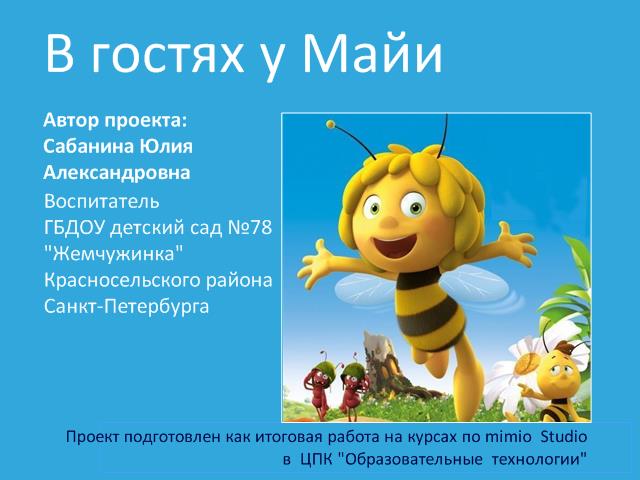 Стр. 1: Титульный лист.Название проекта «В гостях у Майи»По щелчку на текст в нижней части страницы открывается сайт ЦПК «Образовательные технологии». Прозрачный треугольник в правом нижнем углу – гиперссылка на страницу «Содержание». 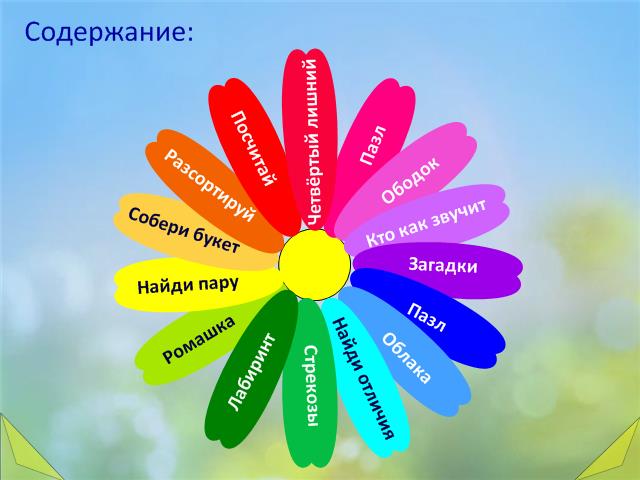 Стр.2: Содержание.Каждый пункт содержания – гиперссылка на соответствующую страницу проекта.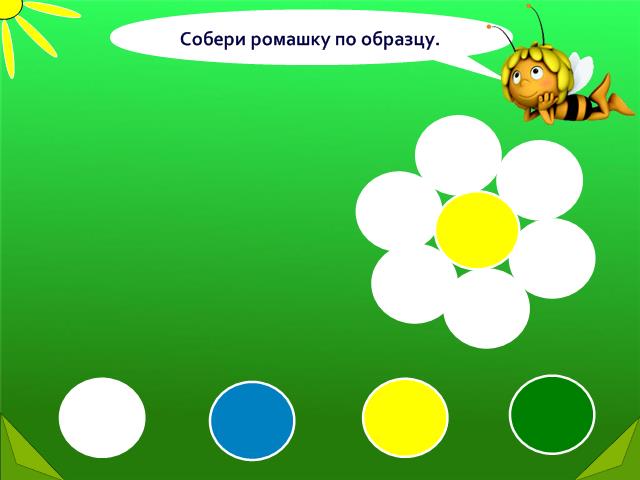 Стр.3: «Собери ромашку по образцу»Цель: Развитие цветового восприятия, качеств зрительного внимания.Задание спрятано на животике Майи.Смайлик с аплодисментами под диалоговым окном задания.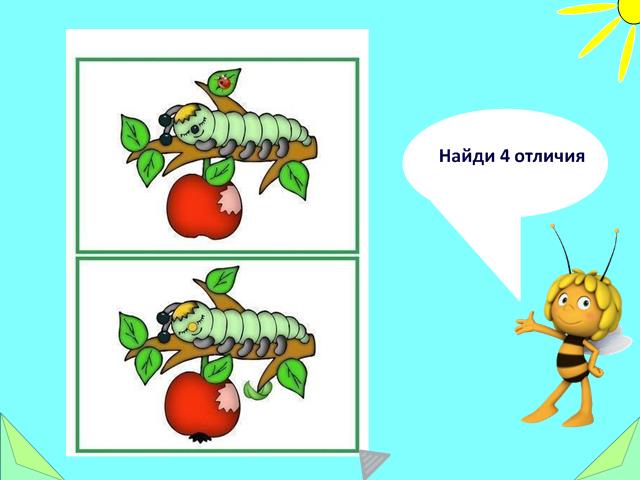 Стр.4: «Найди 4 отличия»Цели: Развитие качеств зрительного внимания (объем, устойчивость, переключаемость);Развитие связной речи (дети поясняют свой выбор).Область проверки выезжает при нажатии на серый треугольник, расположенный внизу по центру.Нажав на цифру «4» в тексте задания услышим аплодисменты.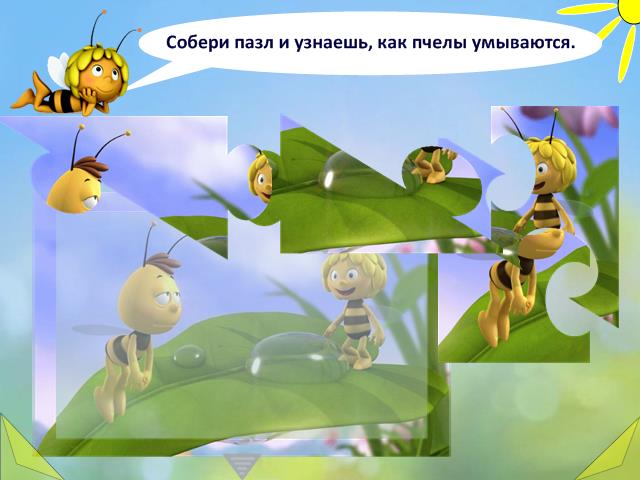 Стр.5: «Пазл»Цель: Развитие целостности восприятия, его детальность, образное мышление, качества внимания, мелкой моторики.Область подсказки выезжает при нажатии на серый треугольник, расположенный внизу по центру.Смайлик с аплодисментами под диалоговым окном задания.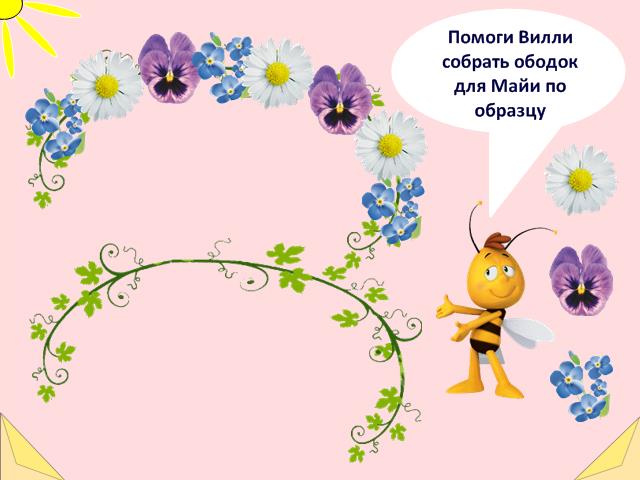 Стр.6: «Ободок»Цели: Развитие мыслительных операций (анализ, синтез);Развитие зрительно-моторной координации.Задание спрятано на животике Вилли.Смайлик с аплодисментами под диалоговым окном задания.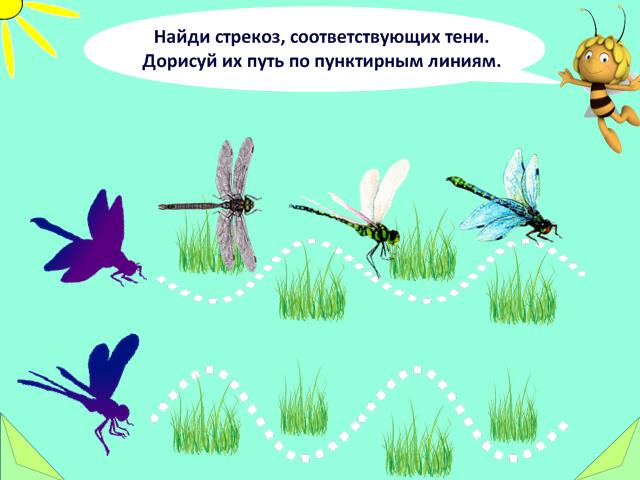 Стр.7: «Стрекоза»Цель: Развитие качеств зрительного внимания, мыслительных операций, зрительно-моторную координацию.Для выполнения задания воспользоваться инструментом «маркер».Задание спрятано на животике Майи.Смайлик с аплодисментами под диалоговым окном задания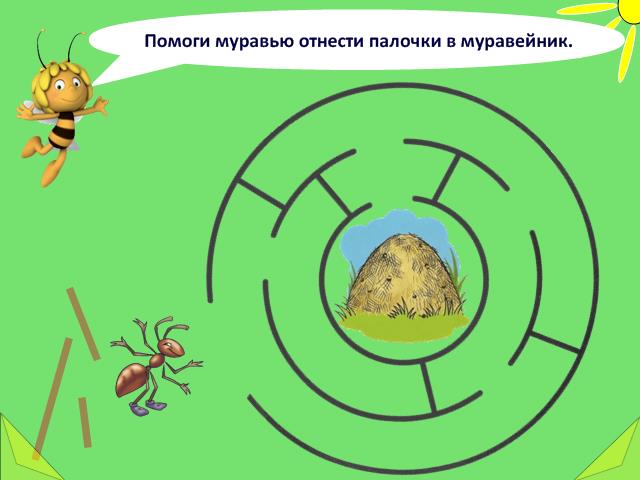 Стр.8: «Лабиринт»Цель: развитие качеств зрительного внимания, зрительно-моторную координацию.Задание спрятано на животике Майи.Для выполнения задания воспользоваться инструментом «маркер».Аплодисменты будут слышны при нажатии на муравейник.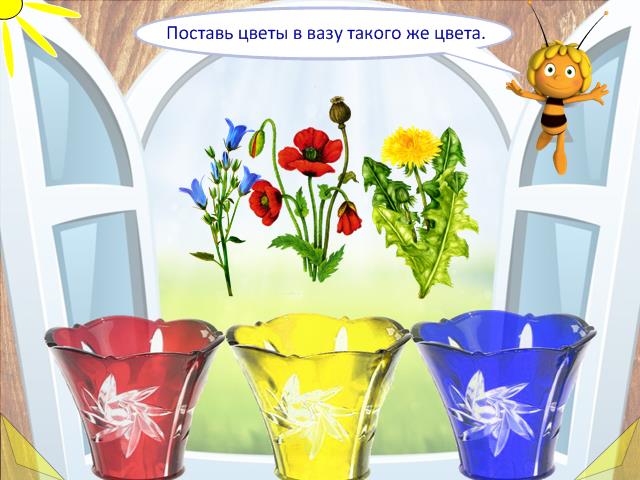 Стр.9: «Собери букет».Цель: Развитие цветового восприятия, качеств зрительного внимания, расширение словарного запаса.Задание спрятано на животике Майи.Смайлик с аплодисментами под диалоговым окном задания.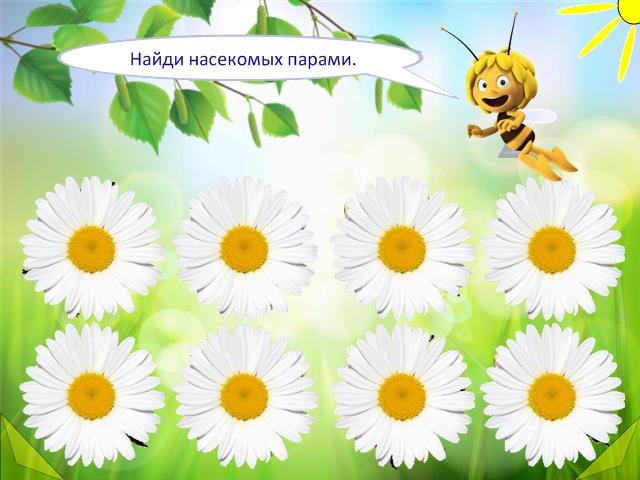 Стр.10: «Найди пару»Цель: Развитие зрительного внимания, тренинг кратковременной зрительной памяти.Задание спрятано на животике Майи.Ромашки (анимация – затухание).Аплодисменты спрятаны под центральным листочком берёзы.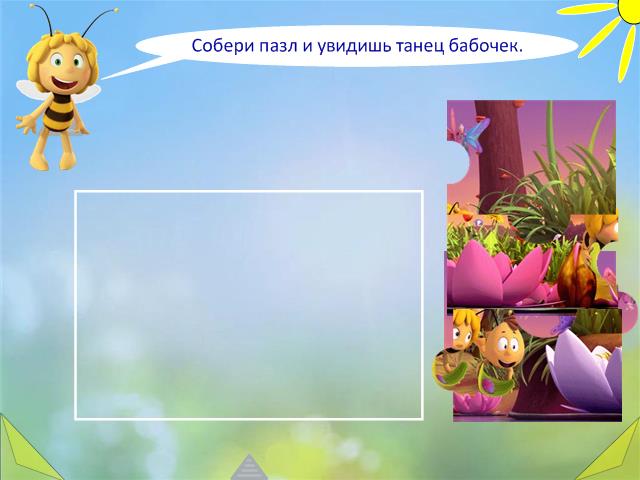 Стр.11: «Пазл»Цель: Развитие целостности восприятия, его детальность, образное мышление, качества внимания, мелкой моторики.Область подсказки выезжает при нажатии на серый треугольник, расположенный внизу по центру.Смайлик с аплодисментами под диалоговым окном задания.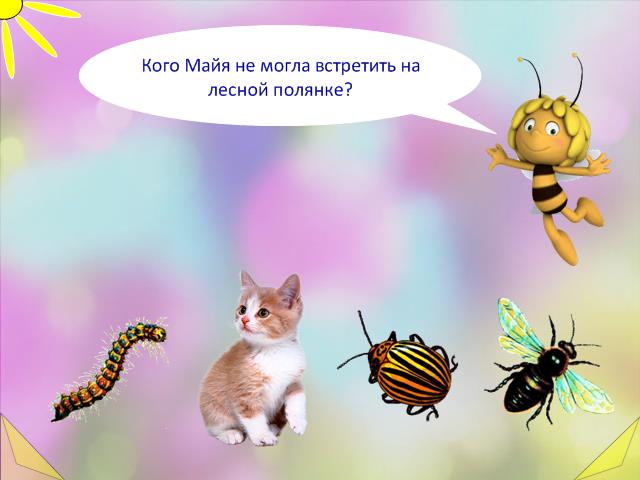 Стр. 12: «Четвёртый лишний»Цель: Развитие словесно-логического мышления и связной речи.Задание спрятано на животике Майи.При нажатии на картинку слышен звуковой сигнал: правильный\неправильный ответ.Смайлик с аплодисментами под диалоговым окном задания.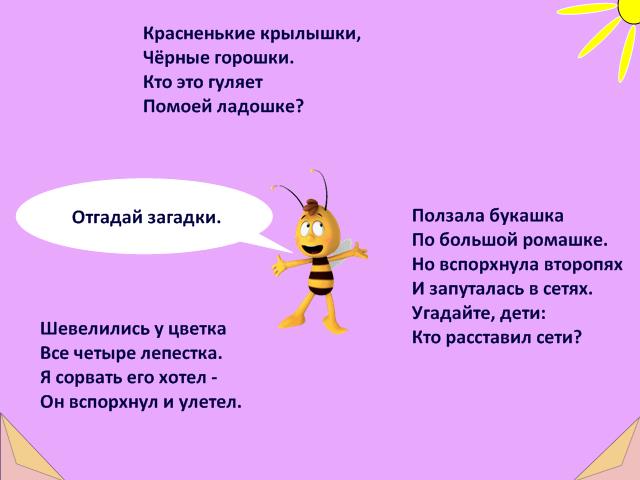 Стр. 13: «Отгадай загадки»Цель: развитие словесно-логического мышления и связной речи.Под текстом загадки спрятаны герои загадки (анимация – затухание).Смайлик с аплодисментами по центру диалогового окна задания.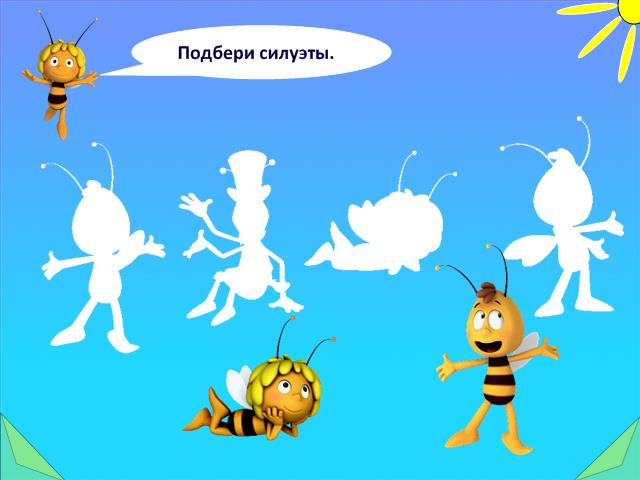 Стр.14: «Облака»Цель: Развитие объёма концентрации, связной речи.Дети подбирают подходящий силуэт.При нажатии на букву «И» в слове «силуэты» в тексте задания услышим аплодисменты.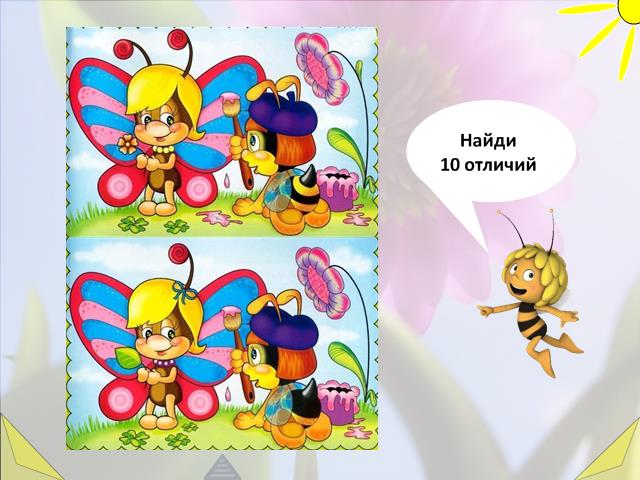 Стр.15: «Найди 10 отличий»Цели: Развитие качеств зрительного внимания (объем, устойчивость, переключаемость);Развитие связной речи (дети поясняют свой выбор).Область проверки выезжает при нажатии на серый треугольник, расположенный внизу по центру.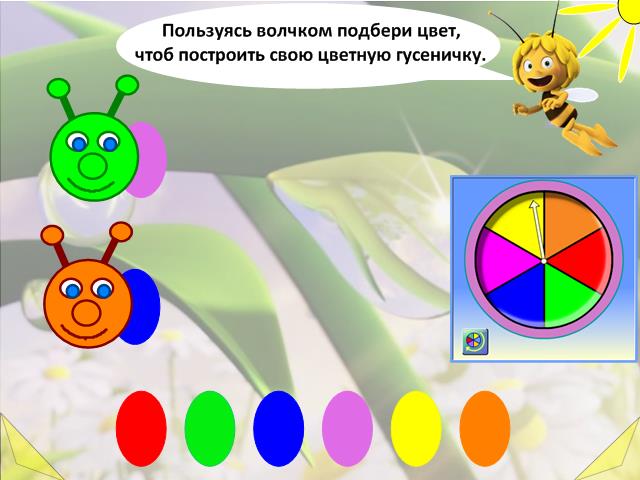 Стр.16: «Цветные гусенички»Цель: Развитие цветового восприятия, качеств зрительного внимания, кратковременной зрительной памяти.Задание спрятано на животике Майи.При помощи волчка выбрать цвет, подобрать овал нужного цвета и перетащить(продолжить тело гусеницы).Шторка у верхней гусеницы, для игры в парах.Первый составляет при помощи волчка гусеницу и закрывает шторкой; Второй по памяти повторяет очерёдность овалов.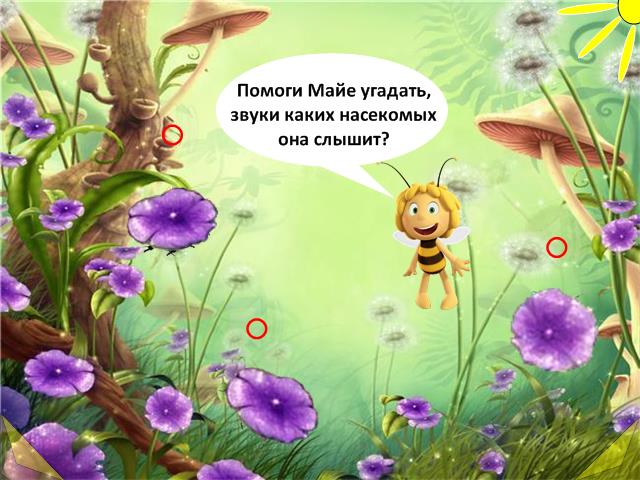 Стр.17:  «Угадай по звуку»Цель: Развитие слухового восприятия, развитие речи.При нажатии на красный кружок раздаётся звук насекомого, который надо угадать.Под кружочками крупные цветы(анимация – затухание), для проверки ответа.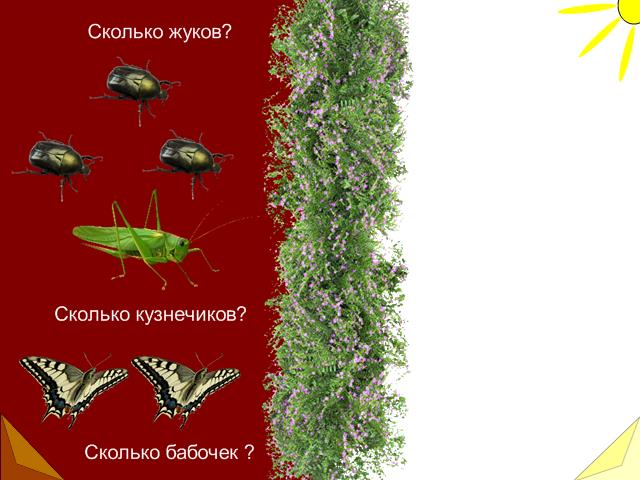 Стр.18:  «Посчитай»Цели: Развитие умений различать множества, количественный счёт от 1 до 3. Совершенствовать умение сравнивать две неравные группы предметов (больше-меньше).Перетаскивая насекомых в правую половину экрана, появляется ответ.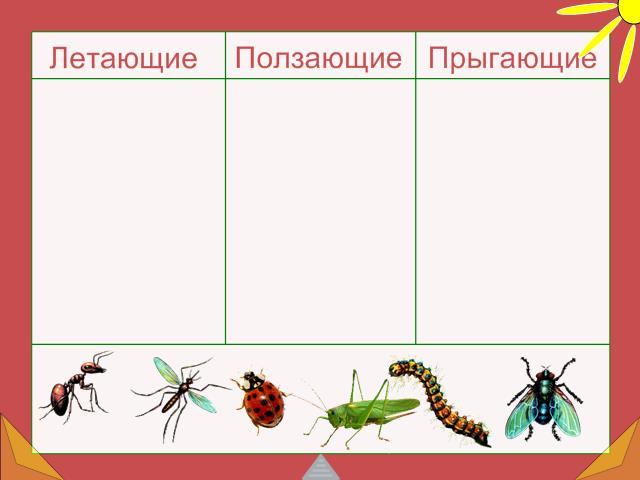 Стр.19:  «Рассортируй»Цели: Расширение словарного запаса: глагольный словарь; существительный словарь. Развитие словесно-логического мышления.Область проверки выезжает при нажатии на серый треугольник, расположенный внизу по центру.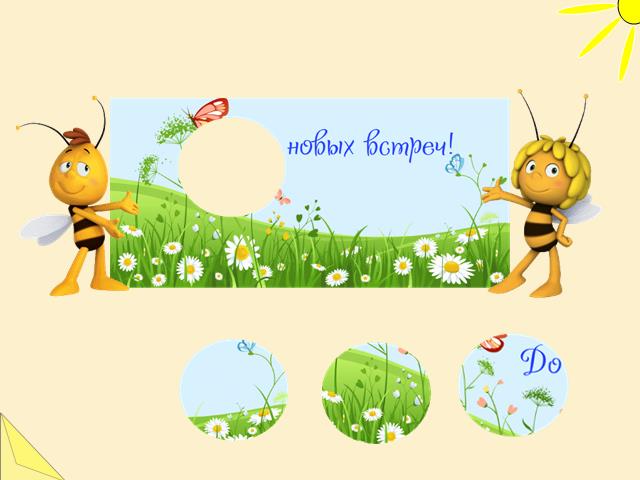 Стр.20:  «Подбери заплатку»Цель: Развитие целостности восприятия, его детальность, мелкая моторика.Необходимо подобрать правильную заплатку.